LI: to be able to identify grammar features within a text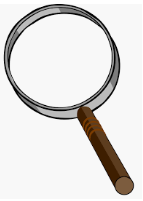 I will be successful if:I can explain what the grammar isI can find examples of the feature within the textGrammar GridYear 6 Writing ExpectationMy ExampleTeacherCo-ordinating Conjunction SentenceSubordinate Conjunction Sentence Fronted AdverbialExpanded Noun PhrasePrepositional PhraseModal VerbSpeech Adverb for time / detailPunctuation for parenthesisRelative ClauseSemi colonColonDashPassive verbsMy target 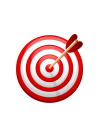 